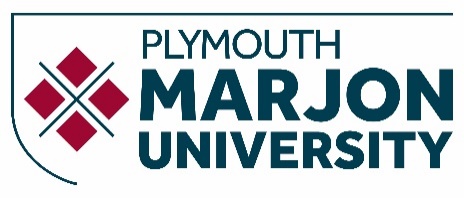 Module DescriptorDefinitive DocumentThis module will also enable student to acquire foundation knowledge and skills in physiotherapy professional assessment and intervention concepts and strategies.Content (Indicative) Principles of rehabilitationRehabilitation process and policyPathologies in neuro-musculoskeletal disordersMulti-disciplinary team approach in the rehabilitation of different client groupsPhysiotherapy assessments including core subjective and objective musculoskeletal and neurological assessment techniquesInterpretation of assessment findingsPhysiotherapy rehabilitation strategiesTeaching and Learning Experience Blended LearningIndependent LearningLecturesObservationPractical SessionsSeminarsTutorialsModule Learning Outcomes (MLOs) On successful completion of this module students will be able to:Demonstrate a board understanding in the principles of rehabilitationDemonstrate a board understanding of the rehabilitation process and policyIdentify the role of the multi-disciplinary team in fields related to physiotherapyUndertake physiotherapy assessments and strategies in a safe and effective mannerAssessment **All assessment tasks must be passed in order to pass the module.Indicative reading (APA 7th edition referenced) Books Atkins, E., Kerr, J., Goodlad, E., & Kesson, M. O. m. (2010). A practical approach to orthopaedic medicine : assessment, diagnosis and treatment (3rd ed. ed.). Churchill Livingstone/Elsevier. Kauffman, T. L. e., Scott, R. W. e., Barr, J. O. e., & Moran, M. L. e. (2014). A comprehensive guide to geriatric rehabilitation (Third edition ed.). Churchill Livingstone. Petty, N. J. (2013). Neuromusculoskeletal examination and assessment : a handbook for therapists (4th ed. ed.). Churchill Livingstone/Elsevier. Healey, J., & Spencer, M. (2008). Surviving your placement in health and social care : a student handbook. Open University Press. Herbert, R. (2011). Practical evidence-based physiotherapy (2nd ed. ed.). Elsevier/Churchill Livingstone. Higgs, J., Jones, M. A., Loftus, S., & Christensen, N. (2008). Clinical Reasoning in the Health Professions E-Book (4th ed.). Elsevier. Hough, A. (2014). Physiotherapy in respiratory and cardiac care : an evidence-based approach (4th ed. ed.). Cengage Learning. Kenyon, K. B., Kenyon, J., & Kenyon, J. P. s. p. b. (2009). The physiotherapist's pocket book : essential facts at your fingertips (2nd ed. ed.). Churchill Livingstone/Elsevier. Stokes, M., & Stack, E. (2011). Physical management for neurological conditions (3rd ed. ed.). Churchill Livingstone. JournalsPhysiotherapyJournal of PhysiotherapyPhysical Therapy & Rehabilitation JournalWebsites https://world.physio/https://www.cochranelibrary.com/https://www.nihr.ac.uk/about-us/what-we-do/our-policies-and-guidelines/https://www.nice.org.uk/guidanceModule CodePHYC02Version(completed by QASU)Module TitlePhysiotherapy Assessment and InterventionCreditsValid From(completed by QASU)StatusSubject Board(completed by QASU)HECoS Code100252 – PhysiotherapyAcademic Level (FHEQ)Study PeriodPrerequisites and co-requisitesNoneNot available to students taking/having takenN/AAssessment taskLoadWeightingLearning Outcomes assessedPresentationup to 2500 words(or equivalent)50%1,2,3Practical examinationup to 2500 words50%4